2023级研究生新生选房须知住宿费：住宿校区有呈贡校区和经管校区办学点，住宿收费标准为4人间1200元/年/生，2人间为2400元/年/生，选房确认和缴纳住宿费通过网络办理。2023级研究生新生请于8月21日9:00－8月22日18:00使用电脑端谷歌浏览器打开网址http://sushe.kmmc.cn（不要使用手机打开该网址），按以下步骤完成操作：    1.登录统一身份认证平台：账号为学生学号，初始密码为学生的“身份证号码后六位@kmmu”，如123456@kmmu, 身份证最后一位是字母的要大写，如12345X@kmmu，成功登录并打开“智慧公寓服务平台”。统一身份认证平台登录问题请致电咨询：0871-65932205（8月21日－8月22日09:00-16:30）2.选房确认：登录成功后，在主界面左侧菜单栏中点击“网上选房”，出现房间平面图，选择楼栋、楼层、房号、床号，保存后系统会自动弹出微信缴费二维码，打开微信扫一扫，扫描二维码完成缴费操作。选房后需要在3小时内完成缴费操作，如未缴费成功，3小时后床位会自动释放，请同学们在规定时限内完成缴费操作。缴费成功，选择的房源立即生效，无法修改。请办理了助学贷款的同学先自行缴费，助学贷款会直接拨到各位同学银行账户中。选房确认过程中如有问题请致电咨询：0871-65922703（8月21日－8月22日09:00-16:30）3.温馨提示：使用服务平台，先核实昆明医科大学智慧公寓服务平台访问方式，不访问不熟悉的网站；进行在线支付之前请先进行收款单位信息确认，请确认收款单位是否为“昆明医科大学”，确保信息准确无误后再进行支付。4.智慧公寓服务平台登录成功后，认真阅读选房流程，按照提示完成选房和缴纳住宿费。缴费成功者，报到当天可直接到所选公寓楼栋值班室办理入住，入学报到的新生必须按照自己所选的床位进行住宿，不允许私换互换。5.因网络原因等特殊情况未能完成选房的，在呈贡校区住宿的新生，开学报到当天需到呈贡校区后勤楼222办公室，现场安排住宿；在经管校区住宿的新生，开学报到当天需到经管校区第三教学楼105办公室，现场安排住宿。为使您顺利办理学生公寓入住手续，无特殊情况的新生，务必完成选房确认。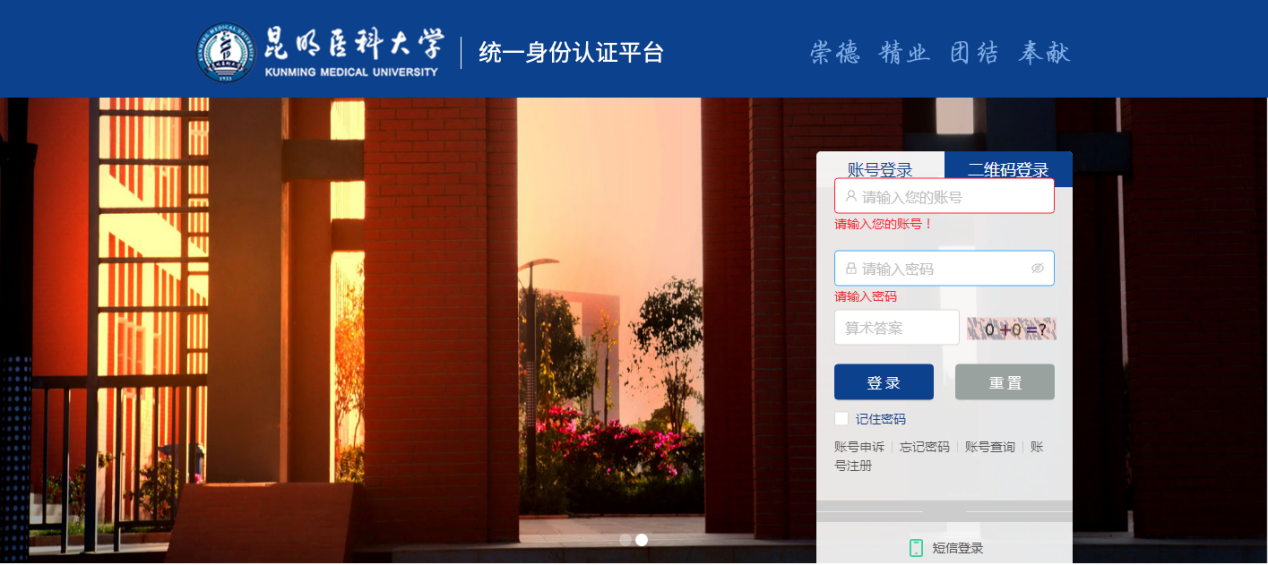 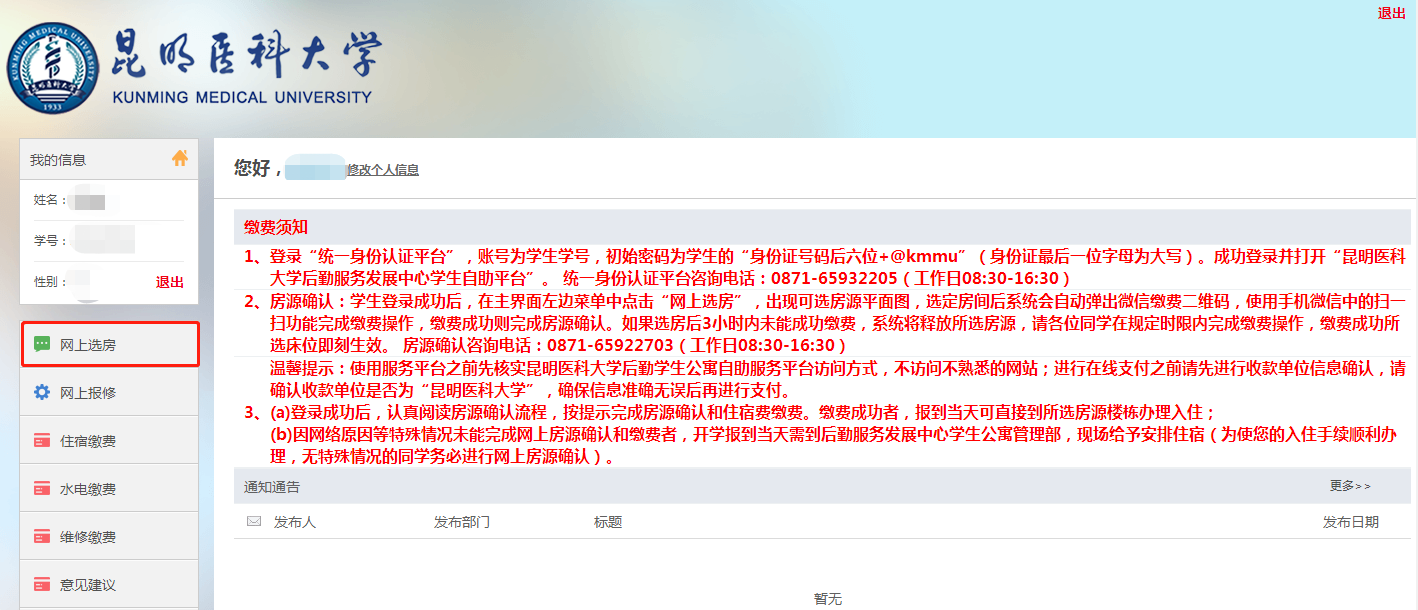 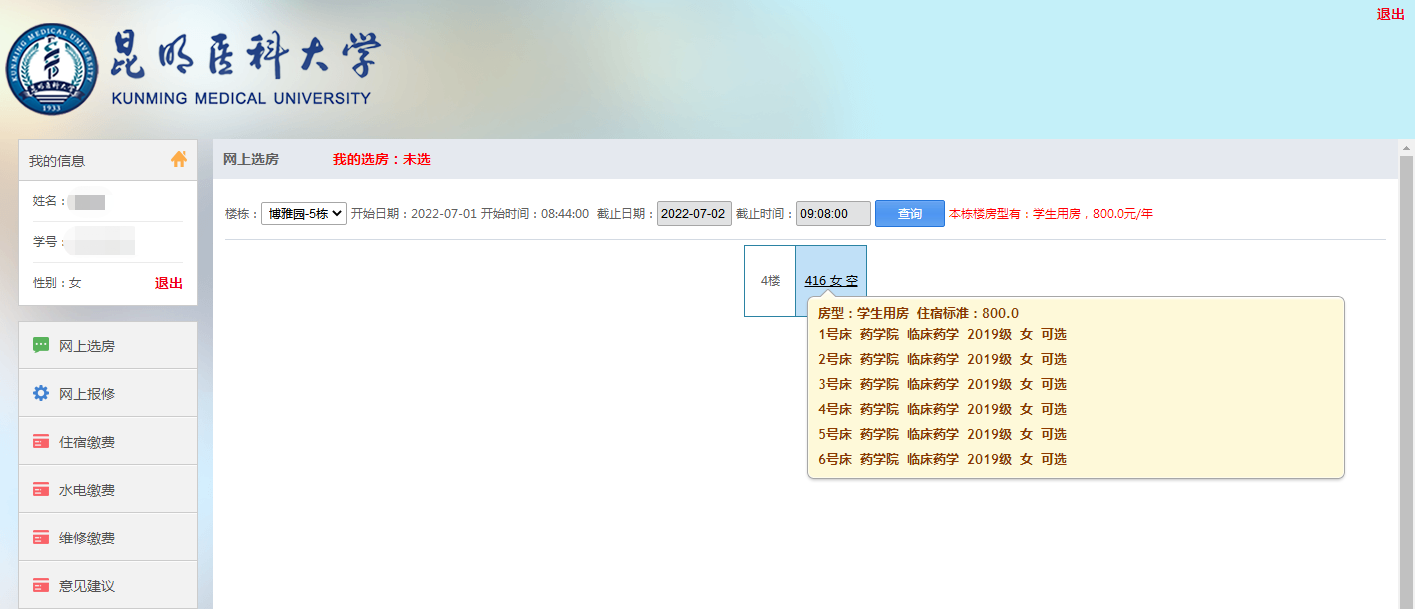 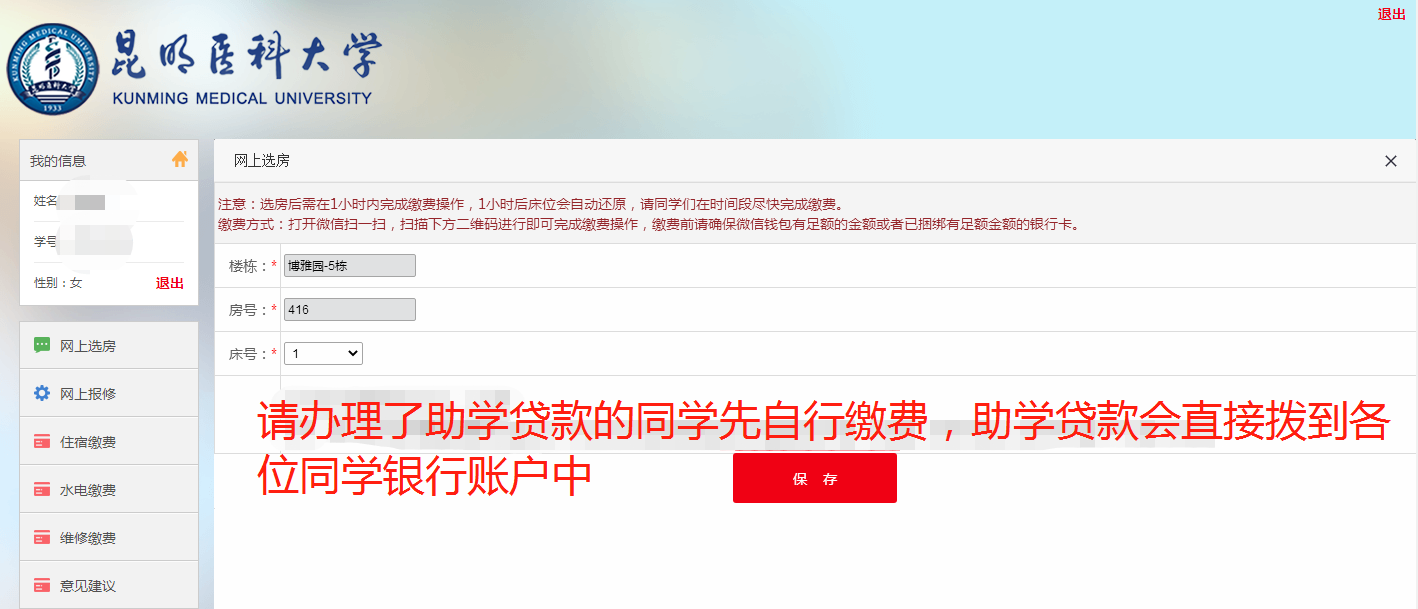 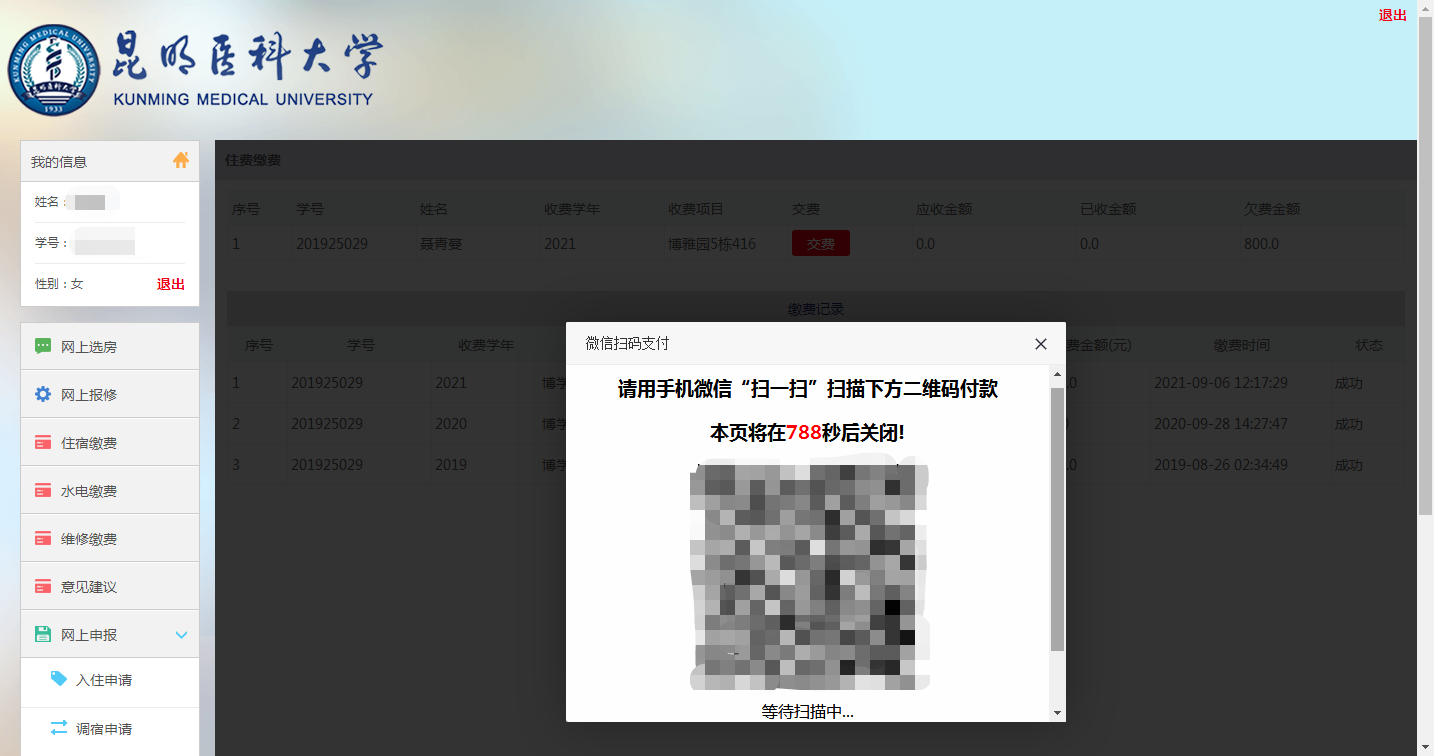 